FIGURAS EVANGELICAS       Es interesante aque los catequistas analicen las principales figuras que aparecen en los textos evangélicos, pues es mucho lo que se aprende de ellas en cuanto modelos de los que hay que hacer para agradar a Jesús, ya que una fueron sus modelos y amigos;  y las adversarias señallan el camino del pecado, por su oposición o agresividad, envidia y rechazo del mensaje de Jesús.San José San José es nombrado pocas veces en el Evangelio: (Mt 1-2; Lc 1-2; 3, 23; Jn 1, 45; 6, 24). En Mt 1, 16 dice que es hijo de Jacob, mientras que en Lc 3, 23 menciona que es hijo de Helí. La diferencia podría explicarse según la ley del levirato (Dt 25, 5-7), según la cual uno sería el padre biológico y el otro le habría dado el nombre.    En todo caso, ambas genealogías (Mt 1, 1-17; Lc 3, 23ss) señalan que José es del linaje de David, que a su vez es hijo de Abraham, hijo de Adán. De esta manera es gracias a José que Jesús entra "legalmente" dentro de las alianzas celebradas con Adán, Noé, Abraham y Moisés, y todas sus implicaciones. 
   José era el prometido de María según la costumbre de Israel, en la cual la mujer era prometida acabando su niñez y contraía matrimonio en su pubertad, mientras que el hombre en su adolescencia. El matrimonio se celebraba en dos partes, siendo la primera el compromiso, que tenía valor de matrimonio, aunque la mujer seguía habitando con sus padres, y no podía ser roto sino por el repudio. Y siendo la segunda parte la cohabitación, que sucedía al cabo de un año más o menos, tal pudo ser el caso de María. Durante este período María quedó encinta y San José decidió lo observó y decidió repudiarla (Mt 1, 19), pero como era "justo" decidió hacerlo en secreto, probablemente para salvarla de la lapidación.   El repudio debía hacerse según la normativa de Dt 24, 1-4, pero en el caso de embarazo hubiese sido interpretado como adulterio se debía aplicar la lapidación (Dt 22, 21). De allí la decisión de hacerlo en secreto. Obrando de este modo, es lógico pensar que socialmente se hubiera atribuido la paternidad del niño a José, librando a María del descrédito y de la pena de muerte. La justicia de José por tanto va más allá de simplemente buscar cumplir la Ley (sobre la justicia ver (Mt 3, 15; 5, 6.10-11.20; 6, 1.33) y sobre los justos (Mt 10, 41; 13, 49; 23, 35; 25, 37.46; 27, 4.24)). La palabra griega que emplea el evangelio y se traduce por justo es "dikaios", que significa algo o alguien acorde con la voluntad de Dios. Actualmente diríamos "un santo... un hombre bueno".  La comunicación de José se da por sueños, en ellos el Ángel del Señor le ordena lo que debe hacer (Mt 1, 20-21; 2, 13-14.19-22). La expresión "Ángel del Señor", es usual en el A.T. y representa a Dios mismo. José manifiesta obediencia y prontitud para cumplir el mandato divino.
   José, como cualquier padre, tenía la responsabilidad de educar a Jesús en la fe (Dt 6, 4-7) y en la vida social (Lc 2, 51-52). Jesús era tenido por todos como hijo de José (Jn 1, 45; 6, 24). La tradición reconoce en José a un artesano, no carpintero, pues el evangelio emplea la palabra griega "teknon o teknik0n" que admite también otras acepciones, como obrero o artesano, el que hace cosas. Como su profesión era propia de gente con pocos medios económicos, era natural la sorpresa de los escribas al encontrar en Jesús un dominio de la ley impropio de la gente de origen humilde (Lc 2, 47; Jn 7, 15.46).San Joaquín y Santa Ana , padre y madre de María   En el Evangelio no figura ninguna referencia a los padres de la Virgen María. Es el proto evangelio de Santiago (siglo III?) el que cuenta que los vecinos de Joaquín se burlaban de él porque no tenía hijos. Entonces, el santo se retiró cuarenta días al desierto a orar y ayunar, en tanto que Ana (cuyo nombre significa Gracia) "se expresaba en dos quejas y se lamentaba en dos lamentaciones".   Un ángel se le apareció y le dijo: "Ana, el Señor ha escuchado tu oración: concebirás y darás a luz. Del fruto de tu vientre se hablará en todo el mundo".   A su debido tiempo nació María, quien sería la Madre de Dios. Esta narración se parece mucho a la de la concepción y el nacimiento de Samuel, cuya madre se llamaba también Ana ( 1 Reyes, 1 ). Los primeros Padres de la Iglesia oriental veían en ello un paralelismo.    En realidad, se puede hablar de paralelismo entre la narración de la concepción de Samuel y la de Juan Bautista, pero en el caso presente la semejanza es tal, que se trata claramente de una imitación.     Es de suponer que era un matrimonio de la tribu de Juda y que de forma modesta vivían en Nazareth. Aunque es fácil suponer que procedían de Belén, ya que allí tuvo José que ir a cumplir con el tributo de Augusto cuando Jesús nació, pues la genealogía que cita Mateo. (Mt 1.1-28) habla de "Jacob", (como nombre de su padre) . Es de suponer que también María tenía que ver algo con Belén, suponiendo que su padre, llamado José [no Joaquín] era descendiente de David   si la Genealogía indicada en Lucas (Lc.3.23-38) es la de María.     La tradición sospecha que al ser estéril la madre Ana, prometieron consagrar al primer hijo al Señor (como había hecho la madre del profeta vidente Samuel) . Y se dice que María pasó la infancia en el templo de Jerusalén. Es posible que hubiera un lugar en el templo donde un grupo de vírgenes servía al Señor, no en funciones de limpieza, sino de plegarias y aprendizaje de las Escrituras. De ser así, la Virgen María allí passó hasta los 14 años, (probablemente al coemnzar la menstruación) y allí aprendió a leer la palabra de Dios, en hebreo, no en arameo, por supuesto. Y de alli tuvo que marchar  al llegar sus los primeros síntomas de mujer, como pasaba con las demás vírgenes, y ser ofrecida en esposa a un varón que aportaba la "dote del rescate" al templo.     Pero evidentemente todo ellos son suposiciones carentes de toda realidad bíblica, pero posibilidades más que probabilidades.Zacarias, Isabel y su hijo Juan, el precursor  No hay datos biblicos sobre el sacerdote Zacarias y sobre su esposa Isabel, salvo lo que recoge  el capítulo 1 de Lucas. La fama de estos dos santos esposos se debe a que fueron los padres de  Juan el  Bautista, el precursor. No se sabe qué parentesco real tenia María con ellos.    El nombre de Zacarías, significa: "Dios se acordó de mí".  Isabel quiere decir: "Consagrada a Dios".  La bella historia de estos dos santos esposos la cuenta San Lucas en el primer capítulo de su evangelio.  "Hubo en tiempos del rey Herodes un sacerdote llamado Zacarías, casado con Isabel, una mujer descendiente del hermano de Moisés, el sumo sacerdote Aarón".   De estos dos esposos hace el evangelio un elogio formidable: "Los dos llevaban una vida santa, eran justos ante Dios, y observaban con exactitud todos los mandamientos y preceptos del Señor".    Dice San Lucas: "Zacarías e Isabel no tenían hijos, porque ella era estéril. Además ya los dos eran de avanzada edad".       Y un día, cuando a Zacarías le correspondió el turno de subir al altar (detrás del velo) a ofrecer incienso, toda la multitud estaba afuera rezando.  Y se le apareció el Ángel del Señor, y Zacarías al verlo se llenó de temor y un gran terror se apoderó de él. El ángel le dijo: "No temas, Zacarías, porque tu petición ha sido escuchada. Isabel tu mujer, dará a luz un hijo, a quien pondrás por nombre Juan.    Queda en la duda qué relación podría tener Isabel y Zacarías con con María. Pero el ángel Gabriel la señaló como prueba de que para Dios no hay nada imposible. (L 1.36) Él atributo que figura, en griego "e suggenis" se suele traducir en las Biblia por parienta, por prima o por familiar cercano.     Lo que después aconteció con el niño Juan no es aludido en el texto evangélico. Las suposiciones son todas fantásticas: que si vivió en el desierto, que si con los esenios... que si vivio solitario.. .Asi hasta los 30 años...  Juan el Bautista (en griego Ἰωάννης ὁ βαπτιστής, Ioannēs ho baptistēs o Ἰωάννης ὁ βαπτίζων, Ioannēs ho baptizōn,​ conocido como profeta Yahya en el Corán),​ o simplemente el Bautista o san Juan, fue un predicador ambulante judío,​ coetáneo de Jesús de Nazaret, nacido a finales del siglo I a.C. ​ Es venerado como un importante personaje religioso​ en el cristianismo.lEl islam y la fe bahá'í le llaman profeta.​ Está considerado un profeta por todas estas confesiones y varias ramas del cristianismo le han proclamado santo. Es considerado el mesías por el mazdeísmo.     Son 72 veces las que el nombre de Juan aparece en los cuatro textos evangélicos. Ese número da el indicio de la importancia del Precursor en los relatos evangélicos.    Juan usaba el bautismo como sacramento central de su movimiento mesiánico.​ La mayoría de los biblistas está de acuerdo en que Juan bautizó a Jesús, puesto que el texto lo dice.​ Algunos estudiosos creen que Jesús fue discípulo de Juan​ y varios evangelios cuentan que algunos de los seguidores de Jesús habían sido antes discípulos de Juan.​ Juan el Bautista también fue mencionado por el historiador judío Flavio Josefo, que le presenta como profeta, del cual tuvo celos Herodes, causa por lo que le decapitó..​ Algunos expertos mantienen que Juan estaba influenciado​ por los esenios, una secta con algunas características ascéticas que esperaba un apocalipsis y practicaba rituales muy relacionados con el bautismo,​ aunque no hay evidencias que apoyen esta hipótesis.      Según el Nuevo Testamento, Juan avisó sobre una  figura mesiánica mayor que él mismo, ​ y el que vino fue Jesús. Los cristianos hablan de Juan como si fuera el precursor de Jesús, según las profecías de Isaías.  Juan también tiene elementos en común con el profeta singular  Elías, con el cual el mismo Jesús le comparó: "Elias ya vino". (Mateo 17 12–13). ​    Mujeres que seguían a Jesús y le ayudaban   En los Evangelios se advierte que Jesús hablaba públicamente con las mujeres, para sorpresa de sus discípulos (Jn 4, 27), incluso hablaba con mujeres paganas como la siro-fenicia (cananea) (Mc 7,24-30) o la  samaritana (Jn 4). Permitió que un grupo de mujeres, entre ellas María de Magdala, Juana, mujer de Cusa, administrador de Herodes y una tal Susana le siguieran y le sirvieran durante su actividad apostólica (Lc 8.3) . Jesús además   Jesús, además, entablaba con las mujeres diálogos profundos sobre el reino de Dios, contra el uso habitual de los rabinos de su tiempo que las rechazaban. Asi lo hizo para su extrañeza con la samaritana ( Jn. c 4. 1-42)     En la casa de Simón el leproso, en Betania, que era la de Magdalena y Marta, parece que iba con frecuencia en sus viajes a Jerusalén ( tres veces se citan en el Evangelio) y se da a entender, que además de la resurrección de Lázaro, alli se sintio seguro de las intrigas de los fariseos del templo. (Jn 11,21-27) Las mujeres no abandonaron a Jesús en las horas últimas de su vida mortal. Lloraron en el camino hacia el calvario y estuvieron cerca de la cruz con su Madre María. Alli estaban María de Cleofas y Maria Magdalena (Jn 19, 25 y Mt 27, 55).   Y por si fuera poco su amor a la mujer, las dos primeras apariciones al resucitar fueron dedicadas a las que fueron al sepulcro con ungüento y a María Magdalena que se quedó llorando ante ese sepulcro vacio.    Además  consta de sus relaciones respetuosas con otras cuyo nombre no aparece en los textos evangélicos: Además de la cananea, está la referencia a la hemorroisa, a la viuda de Naim, la a mujer pecadora en la casa del fariseo, a la madre de la hija de Jairo, a la mujer curada en las sinagoga, a la suegra enferma de Pedro, a la adúltera que le llevaron pidiendo ser apedreada,  y la mujer que le bendijo, diciendo ante la gente "Bendito el vientre  que te llevó y los pechos que te amamantaron".   Y en sus predicaciones no vacila en poner ejemplos femeninos, como la mujer que busca la moneda por la casa o la que usa la levadura, las vírgenes necias y prudentes que esperan al esposo, la viuda de la limosna en el templo y las mujeres que le seguían, junto con los varones, para escucharle. Son 116 las veces que en los cuatro evangelios sale la palabra mujer (gine, en griego), y de ellas la mitad en los labios de Jesús.   Magdalena y Marta y Lázaro de Betania   Especial referencia tiene la mujer de Magdala, Maria, hermana de Marta.  A ella Jesús había librado de 7 espiritus. Vivia en Betania, acaso hija de un padre leproso. Era hermana de Lázaro, el que Jesús resucito, y de Marta. Fue la casa en que  Jesús podía ir con sus discípulos cuando llegaba a Jerusalén.   Era la casa de Simón el leproso (Mt 26.6)
    De acuerdo con el Evangelio de Lucas, ​ María Magdalena alojó y proveyó materialmente a Jesús y sus discípulos durante su predicación en Galilea. Se añade que anteriormente había sido curada por Jesús. De acuerdo con los Evangelios de Marcos, ​ Mateo​ y Juan, ​ estuvo presente durante la crucifixión de Jesús.     Estuvo presente en la sepultura y vio donde Jesús era puesto, según Mateo 27:61 y Marcos 15:47. Se la menciona junto a María la madre de Jacobo el menor. En compañía de otras mujeres, fue la primera testigo de la resurrección, según una tradición en la que concuerdan los cuatro evangelios​ Después comunicó la noticia a Pedro y a los demás apóstoles.   Las  otras figuras evangélicas     Fueron numerosas, al menos más de 20 ó 30 con sus rasgos y a veces nombres propios y cuyo eco queda latente en los relatos evangélicos1. Simeón el anciano del Templo y Ana la profetisa   Lc 2. 21 - 382. Los esposos de Caná, a cuyos desposorios acudió Jesús con sus discípulos Jn 2- 1-113 Jairo, cuya hija de 12 años fue devuelta a la vida por Jesús Lc 8. 40-45 y Mt 9. 18-264. La mujer hemorroisa que fue curada por su gran fe. Lc 8 43-485 La viuda de Naim, a la que Jesús devolvió su hijo único fallecido. Lc 7. 11-176. El padre del niño epiléptico al que los discípulo no pudieron curar (Lc  7. 37-41  y Mt 17.14-18). Y el paralitico que llevaron desde el tejado en Cafarnaum y Jesús curó ante el asommbro de los fariseos presentes ( Mt 9. 1-7)   7. El joven rico cobarde que preguntó a Jesús qué debía hacer para tener la vida eterna y a quien Jesús invito a seguirle  (Mt 9. 16-22 y lc 18. 18-30)  8. La mujer samaritana a quien Jesús pidió agua en el pozo de Siquem ( Jn 4. 1-40)9. El ciego de Betsaida a quien Jesús curó poco a poco a las afueras de la ciudad (Mc 8.22-26) y le mando que no dijera a nadie que había sido curado10.  Los diez leprosos que fueron curados y de los cuales unio, el samaritano volvio a dar las gracias a Jesús . Lc 17. 11-19 11. Ciego Bartimeo de Jerico que merecio por su fe recobrar la vista Mc 10. 46-52 12. El poseso de Gerasa que estaba poseído una legión y fue curado por Jesús  Lc 8. 226-38 y Nt 8. 28-34)13. La mujer pecadora que ungió los peis de Jesús en casa del fariseo  Lc 7. 36-4415. La mujer adultera que fue llevada ante el maestro para que fuera apedreada Jn 7.53-6014. La mujer canaea  que reclamó la liberación de su hija  posesa a pesar del aparente rechazo de Jesús Mt 15. 21.28 t Mc 7.24-30 16. El joven que le siguió después de apresado en el Huerto y huyó desnudo cuando cuando quiseron prenderle Mc 14.51 17 "Otras muchas mujeres que, junto con las tres mujeres que le acompañaron desde Galilea hasta el Calvario, le siguieron en sus exhortaciones.  18 Barrabás, el homicida liberado por Pilatos. Lc 234. 17-19 19 La mujer de Pilato, que la mandó aviso a su marido que no se metiera en las cosas del justo que iba a condenar a la muerte. Mt 27. 1920 Simón de Cirene que le ayudó obligado a llevar la cruz. Lc 23  17-19;  y el   el ladrón  que mereció el perdón en la cruz, cuyo nombre era Dimas según la leyenda; y se pueden añadír  el soldado que le atravesó (¿Longinos?) con la lanza al estar ya muerto  (Lc 23. 44-47)  Y se pueden añadir muchos más, como son las personas testigos que le vieron resucitado como los dos discípulos de Emaús, uno de los cuales se llamaba Cleofás. O el centurión que, admirado, le declaro Hijo de Dios" al ver cómo había muerto o los soldados que  se repartieron sus ropas; y sobre todo los amigos José de Arimatea y  Nicodemos  que reclamaron a Pilato su cuerpo para llevarle al sepulcro. y muchas más figuras, otras 20  o 30 persona que se puede traer a la mente con hechos y con relaciones con Jesús y que se recogen en los texto evangélicos.   No olvidemos que hasta 72 fueron los discipulos que le siguieron en algún momento y en en ocasiones estuvieron cerca de Jesús  ( Lc 10. 1-12 y Lc 10 1717-23)  y que hasta 500 fueron lso le vieron resucitado sobre un monte de Galilea según San Pablo (1 Corintios 15. 6) . Y no olvidemos los adversarios, fariseos o saduceos, comenzando por Anás, por Caifás  y por el mismo Pilatos, a quien su mujer judía le rogo que no interviniera las cosas de ese justo.  Jesús tuvo doce apóstoles, pero tuvo mucha gente en su entorno que siguió viviendo después de su muerte y con tioda seguridad formaron las primera comunidades de seguidores, angtes incluso ue comenzaran a llamarse cristianos su seguidores..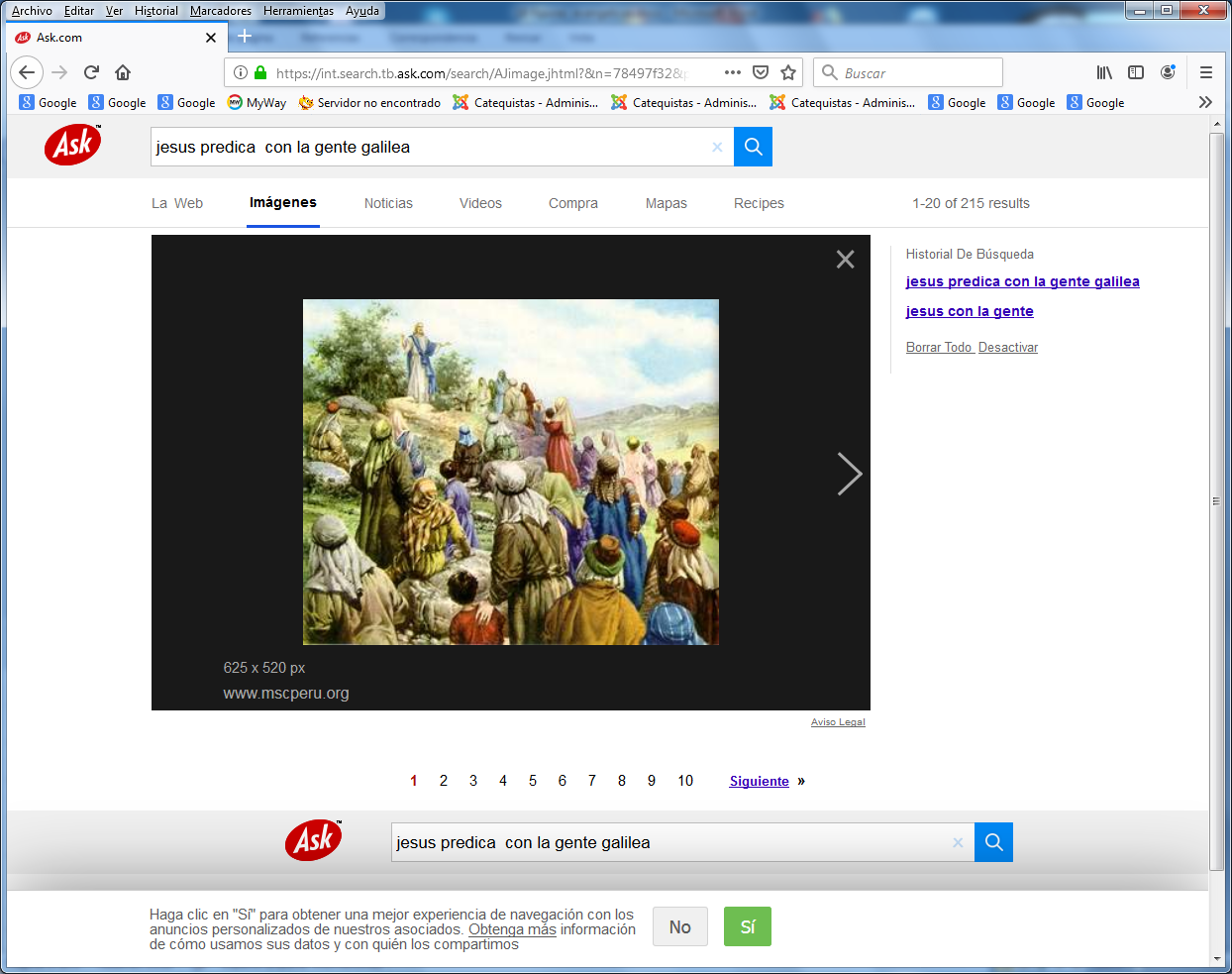 